HomeworkMaterials: Reviewing the Meaning of Homework Related Phrases, How Do You Handle Homework in Your Family, My Homework Action Plan.Objectives: Students will list the reasons homework is important, establish a time and place to do homework.Vocabulary: See Handout – Reviewing the Meaning of Homework Related Phrases1. Ask the students to talk about the happiest time they had in school.  For example, maybe they enjoyed fourth grade the best because they met their best friend, maybe it was high school when they discovered they loved poetry.  This is a warm-up to get them thinking about their school experience.2.  Ask them what they liked best about school in general.  For example, maybe they liked meeting new people or going to the school library. 3. Ask the students what they remember about homework.  Did they do a lot of homework or just a little?  Did they like doing homework or not?4.  Give the students the handout Reviewing the Meaning of Homework Related Phrases.  You may do this as a group activity or have the students work on it individually. Ask for volunteers to give their answers to each question.  5.  Ask the students why homework is important.  For example, it gives you time to practice a new skill, it gives you the opportunity to see what is easy for you to do and what is difficult.  List all their responses on the board.6.  Give the students the handout How Do You Handle Homework in Your Family.  You may have the students talk with a partner first or you may do this as a group activity.  Ask for volunteers to share their answers.7.  Now that the students have thought about the importance of homework and some of their behaviors around homework they can develop an action plan for themselves.  Give each student the handout My Homework Action Plan. Since all the students are studying English that is the focus of the questionnaire, but it can be adapted as needed.  The students can work on this individually and the share their answers with the class.  This would also make a good homework assignment!Handout: Reviewing the Meaning of Homework Related PhrasesDirections: Circle the correct meaning below.Assign homeworkexplain a projectgive students homework to doask students to give you their homeworkAssignmentthe homework a teacher tells students to dothe newspapererrandsCheck homeworkput a check mark on the pagelook over the homework put homework in your backpackComplete homeworkfinish the homework assigned finish a book a homework packetHand in homeworkput the homework in your handput the homework in your deskgive the homework to the teacherFigure outto draw a figure of a personto go outto solve or understand somethingFollow directionsto do what the directions sayto walk in a certain directionto direct trafficAdapted from Homework: Topic 3 Unit 5	 English for New Bostonians 2014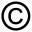 Supposed to doexpected to do somethingthink about doing somethingread 20 pagesHave a battle over homeworkdisagree about what the homework isstruggle over the homeworkthrow the homework in the trashFall behindto not know the answersto not know as much as your classmatesto not do your homeworkAdapted from Homework: Topic 3 Unit 5	 English for New Bostonians 2014Handout: How Do You Handle Homework in Your Family?Directions: With a partner discuss the following questions. You do not need to write down the answers. Just talk to and listen to your partner.When do your children do their homework?When do you do your homework?Where do your children do their homework?Where do you do your homework?Do you turn off the TV, radio, and cell phone when your children do their homework? Do you turn off the TV, radio, and cell phone when you do your homework?Do you sit with your child and help them with homework or do you just check to see that the homework is complete?What do you do when your child doesn’t understand the homework?What do you do when you don’t understand your homework?Do you reward your child for finishing their homework or for doing a good job on the homework?Do you reward yourself for finishing your homework or for doing a good job on the homework?Adapted from Homework: Topic 3 Unit 5	 English for New Bostonians 2014My Homework Action Plan1.  I will practice English:  check the days you will practice English	___Sunday	___Monday	___Tuesday	___Wednesday	___Thursday	___Friday	___Saturday2. I will practice English for this amount of time for each day I have circled.  For example: 20                minutes twice a day, or one hour once a day, etc._________________________________________________________________________3. This is where I will study.  For example, I will study at my kitchen table.__________________________________________________________________________4.  This is the best time of the day for me to study.  For example, I will study in the morning after breakfast._____________________________________________________________________________5.  This is what I will do if I am having a problem with English:  check an answer or write a different answer.	____I will ask a family member or friend for help.	____I will write the question down and ask the teacher at the next class.	____I will look on the computer for the answer.	____A different answer: ____________________________________________________________________________________________________________________________________________________________6.  I will reward myself when I have done a good job by __________________________________________________________________________________________________________________________________________________________________________________________________________________________________________Adapted from Homework: Topic 3 Unit 5	 English for New Bostonians 2014